I. Údaje o žadateli:*opakující se / koná se poprvé;  akce pro širokou veřejnost / akce pro určitý okruh osobII.  Činnost organizace (představte stručně Vaši organizaci):III.  Stručný popis projektu (uveďte stručně obsah a cíle projektu, popište, které aktivity budou v rámci vašeho projektu probíhat, zdůvodněte přínos projektu - podrobně rozvést jako přílohu):IV. Přínos pro obyvatele obce Šestajovice:V. Rozpočet projektu na období od …….…..…….. do ………...…….. :VI. Přehled finančních prostředků žadatele obdržených od obce Šestajovice v posledních 3 letech:VII. Minimální výše přidělené částky pro uskutečnění projektu:VIII. Akce se uskuteční i bez přidělení grantu (uveďte ANO/NE):IX. Ostatní:
Povinné přílohy:dle Zásad pro poskytování dotací a návratných finančních výpomocí z rozpočtu obce Šestajovice a dle Podmínek pro poskytnutí dotace (viz vyhlášení programu)Nepovinné přílohyreference o činnostiX. Čestné prohlášení:Žadatel prohlašuje, že všechny údaje uvedené v tomto formuláři jsou úplné a pravdivé, a že nemá žádné nevyrovnané závazky vůči státním institucím, nedoplatky na zdravotním pojištění, státním sociálním zabezpečení ani správě daní.Žadatel dále souhlasí:že v případě uvedení nepravdivých údajů v žádosti zaniká nárok na dotaciže umožní pověřeným zástupcům Obecního úřadu Šestajovice vykonat kontrolu, zda byly poskytnuté finanční prostředky využity v souladu se žádostíse zveřejněním veškerých údajů obsažených v této žádosti v rámci vyhodnocování a rozhodování příslušných orgánů obce Šestajovice o této žádostise zpracováním osobních údajů dle zákona č. 101/2000Sb., o ochraně osobních údajů, ve znění pozdějších předpisůV …………………………..   dne ……………………….                                                	     …………………………………………………….                                                                              razítko a čitelný podpis žadatele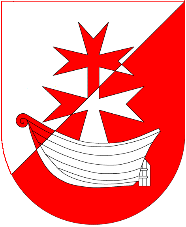 Obec ŠestajoviceHusova 60/9, 250 92, ŠestajoviceŽádost o poskytnutí individuální dotace z rozpočtu obce ŠestajoviceTyp: právnická osobaNázev projektu:Název organizace(realizátor projektu)IČOAdresaPSČTelefonFaxE-mailwww. stránkaJméno a funkce osoby odpovědné za projektAdresaPrávnická forma:(spolek, nadace, o. p. s., účelové zařízení církve, jiná)Počet členů subjektu, základního článkuZ toho členů ve věku do 18 let:Typ akce *Předpokládaný počet účastníků akceZ toho osob s místem trvalého pobytu na území obce Šestajovice
Z toho osob s místem trvalého pobytu na území obce Šestajovice
Výše žádaného grantuNázev a adresa peněžního ústavuČíslo účtu(vč. specifického symbolu)Rozpočet projektu – ekonomická rozvahaTypy nákladů / specifikace položekCelkový rozpočet projektu(Plánované výdaje)v KčCelková výše požadované dotace od obce Šestajovice v rámci vyhlášeného grantuv KčRozpočet projektu – ekonomická rozvaha1. Osobní náklady:Rozpočet projektu – ekonomická rozvahaRozpočet projektu – ekonomická rozvahaRozpočet projektu – ekonomická rozvahaRozpočet projektu – ekonomická rozvahaRozpočet projektu – ekonomická rozvahaRozpočet projektu – ekonomická rozvahaRozpočet projektu – ekonomická rozvahaRozpočet projektu – ekonomická rozvaha2. Materiálové náklady:Rozpočet projektu – ekonomická rozvahaRozpočet projektu – ekonomická rozvahaRozpočet projektu – ekonomická rozvahaRozpočet projektu – ekonomická rozvahaRozpočet projektu – ekonomická rozvahaRozpočet projektu – ekonomická rozvahaRozpočet projektu – ekonomická rozvahaRozpočet projektu – ekonomická rozvahaRozpočet projektu – ekonomická rozvaha3.  Nemateriálové náklady (služby):Rozpočet projektu – ekonomická rozvahaRozpočet projektu – ekonomická rozvahaRozpočet projektu – ekonomická rozvahaRozpočet projektu – ekonomická rozvahaRozpočet projektu – ekonomická rozvahaRozpočet projektu – ekonomická rozvahaRozpočet projektu – ekonomická rozvahaRozpočet projektu – ekonomická rozvahaRozpočet projektu – ekonomická rozvaha4.  Jiné náklady:Rozpočet projektu – ekonomická rozvahaRozpočet projektu – ekonomická rozvahaRozpočet projektu – ekonomická rozvahaRozpočet projektu – ekonomická rozvahaRozpočet projektu – ekonomická rozvahaCELKEM výdajeVlastní zdroje (včetně sponzorských a nadačních darů, atd) – celkem:                Kč   20..Kč20..Kč20..Kč